	UAW LOCAL 571	GROTON, P.O. BOX CT 727506340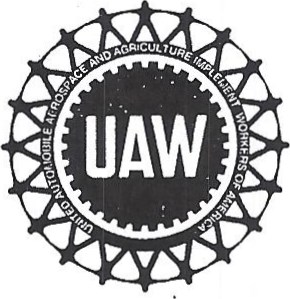 	MARINE DRAFTSMEN'S ASSOCIATION	(860) 448-0552FAX: (860) 448-3721E-MAIL: uawloca1571@snet.net 	region9a.uaw.org/loca1571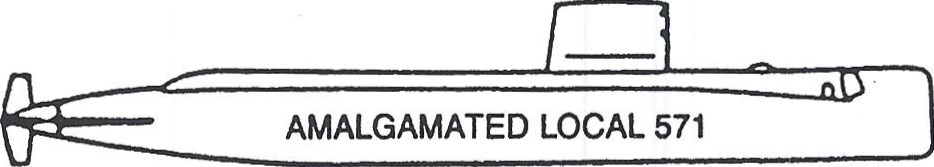 MDA-UAW Local 571General Membership Meeting September 11, 2017Friday, September 15, 2017President William E. Louis called the meeting to order.President William E. Louis asked to observe a moment of silence for all deceased union members and family members. Remembering retired members Robert Caffary and Richard Nelson Jr.President William E. Louis asked for a motion to accept the August 7, 2017 E-Board Meeting minutes as circulated and posted. A motion was made (Joanne Basile), seconded (Jack Bond) and passed to accept.Treasurers Report:Treasurer Robert Faraci read the Treasurers Report. A motion was made (Joanne Basile), seconded (Eric Straub) and passed to accept.Correspondence: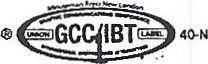 To President William E. Louis from Region 9A, thank you for the $2500.00 for the Solidarity fund approved by Local 571.To President William E. Louis from Dave Roche, President of CT Building Trades and Amy R. Blackwood, Executive Director of Building Pathways CT & ULA asking to purchase an Ad Book to be handed out at the Building Pathways Apprenticeship Readiness Graduation. On August 21, 2017, the E-Board approved to purchase a full-page Ad for $300.00. All proceeds support future participants in the program.To President William E. Louis from Ruthann Hande, Director UAW Education Department. An invitation to our Local of the 2017 UAW Young Workers Leadership Institute on October 22 through October 26, 2017 to be held at the UAW Walter and May Reuther Family Education Center in Onaway, Michigan.To President William E, Louis from Ruthann Hande, Director UAW Education Department. An invitation to our Local the 2017 UAW Newly Elected/ Appointed Leadership Institute on October 1 through October 6, 2017 to be held at the Walter Reuther Family Education Center in Onaway, Michigan.To President William E. Louis from ConnectiCOSH, an invitation to our Local for the 2017 Annual Health and Safety Convention on October 27, 2017 at the Plumbers & Pipefitters Local 777 Training Center,Meridan, CT.William E. Louis, PresidentKenneth Rowland, 1 st Vice PresidentDavid M. Reagan, 2nd Vice President Martha J, Fletcher, Recording SecretaryWilliam R. May, Financial SecretaryRobert J. Faraci, TreasurerMDA-UAWLoca1571General Membership September 15, 2017To President William E. Louis from UAW Region 9A Veterans Council the 20th Annual Dinner Dance to be held on November 18, 2017 at the Radisson Hotel Cromwell.To President William E. Louis from UAW Region 9A, the Connecticut State UAW CAP Council Financial Statement as of August 31, 2017.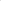 Officer Reports:First Vice President Ken Rowland reported no new Step 3 grievances. We are awaiting Step 3 meetings for U0017-16 (Salary testing for production tumover), U0013-17 (Salary doing AA work), U0014-17 (Salary creating models for test) and U0016"17 (Salary doing ER resolution).Second Vice President David M. Reagan reported no new Step 3 grievances.Recording Secretary Martha Fletcher reported no new Step 3 grievances. A member received 5 days off for dozing.Financial Secretary William May reported no new Step 3 grievances. A member received 5 days off for dozing,Treasurer Robert Faraci reported no new Step 3 grievances. A member received 5 days off for dozing,Standing Committee Reports:Joint Apprenticeship Committee First Vice President Ken Rowland reported that informational sessions wilt be held the week of September 11, 2017 for Draftsmen and Draftswomen who may be interested in joining the next Apprenticeship Class, due to start in January, 2018. The schedule is: Tuesday and Thursdayo Groton Bldg. 221-3, 4:00 to 5:00pm; Wednesday and Fridays New London Cafeteria, 4:00 to 5:00pm. Design Draftsmen and Learners should receive a communication from the company on attending the sessions. If not, contact your Supervisor and/or Union Councillor to let them know you are interested in the program.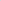 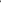 Apprentices in the current class are on rotation internally through their own disciplines. The Union is working with the company to set up a rotation schedule which takes into account the unbalanced number of Apprentice Students from each design group who are currently enrolled as Apprentices.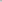 Joint Technology First Vice President Ken Rowland reported that the committee continues to look at new processes and tool capabilities prior to implementation. Reviews of new N)(/TeamCenter processes are ongoing and will be accelerated as we near the end of the year.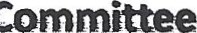 Veteran's Committee Financial Secretary Biti May reported the 2017 Rocky Hill Stand Down will be held September 22, 2017. The Veteran's Committee will set up a and hand out various items donated by Gemma E. Moran Labor Food Center to needy Veterans.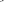 The Veteran's Annual Dinner Dance will take place on November 18, 2017 at the Radisson jn Cromwell, CT.MDA-UA W Local 571General Membership September 15, 2017Women's Committee Chair Pam Gonski reported that we had a very successful School Supply Collection Drive again this year. Thank you to everyone that donated again this year. want to thank the regional office, Donna Becotte and Julie Kushner from Region 9A for the donation of children size UAW backpacks and to Candace Goode for the generous donation of cases of notebooks, crayons and color pencils.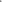 The UAW Regional 9A Women's Committee is participating by walking in the "Making Strides for Breast Cancer" walk again this year. The walk wilt be in Providence, Rhode Island on October 15, 2017. If anyone would like to walk or donate along with our team, please contact a committee member or Martha Fletcher at the Union Hall for more information.The Women's Conference at Black Lake was in August and was a great success again this yearShelby Dubois-Jenness, Velma Williams, Liz Strader and I attended the conference and received a lot of information on negotiating contracts, grievances and sexual harassment.Absentee Committee Chair Recording Secretary Martha Fletcher reported 1 absence, Pam Gonski, from the August 7, 2017 Executive Board Meeting.Community Services Committee Chair Joe Wesselt reported thank you is not enough to say to atl the hard-working volunteers that made it to the EB Employees* Community Services Association C & S Food Show collection a few weeks ago. Over 60 volunteers came out, some of whom were present for the first time. We were able to collect 50,600 pounds of food that would have been thrown away. That is enough for over 40,000 meals for those in need.We are in the final stages of planning and implementing the Electric Boat Employees Community Services Association (EBECSA)/ (United Way) fundraising empaign. Please attend your scheduled session or a make-up session. We will be contacting people who have expressed an interest in assisting with the Community Services Committee.We will be doing a Food collection again this year in conjunction with the EBECSA Campaign. The collections will be held at the Stop & Shop's in Norwich, Montville, Colchester, Groton, Waterford and Westerly on October 28, 2017 at 8'.m am until 1:00 pm. Please contact Joe Wesself, Jim Newman or Kim Deschamps to sign up to help,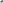 Recreation Committee President William E. Louis reported for Dave Reagan that we held our 8th Annual Solidarity Day Picnic held on August 8, 2017. It was a great tumout for the event with awesome food and fun. We had approximately 400 people in attendance.Our 23rd Annual Golf Day event was September 9, 2017. Weather, food and golfing was great with 27 raffle winners. The final standings for the Golf Day are Place Team with a score of 48, Don Eaglenn, Dave Eagleson, Jed Carty and Adam Lisee; 2nd Place Team with a score of 51, James Fletcher, DanLambert, Larry Silva and Mark Konrad; 3rd Place Team with a score of 52, Bob Dimock, Jeff Dimmock & Joe Faulise. Closest to Pin Hole 4- Gordon Duer Y, Hole 7- Bob Dimock W-5.5", Hole 11- Tim Wade 21-7" and Hole 18" Dave Morgan 3'-3".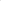 MDA-UAWLoca1571General Membership September 15, 2017reported New member class 41 wilt be held tomorrow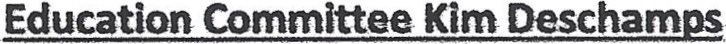 September 12, 2017. Previous restrictions for those with no clearance or not out of probation have been lifted, so members that had been skipped previously will be invited to the next class.Benefits Committee: Remember if you have insurance questions or concerns feel free to contact a benefits committee member today (Mark Ciliano 867-1831, Jim Newman 433-2558, and Chairman Ed Nevins 867-2563).Election Committee Chair Jen Wessell reported the winning results for the Councillor election held on August 3, 2017 for Bldg 801, Tower B is Velma Williams and Bldg 221 is Bob Andrade, Winning results for September 7, 2017 for Bldg 221 is Michael Cichon.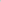 Nominations and election, if needed, for the Election Committee will be held at the December General Membership meeting on Monday, December 4, 2017, at 4:30 pm, at Ocean Beach. Candidates must be a member in good standing for 1 year and must be present at the meeting to accept nominations. If you are unable to attend the General Membership meeting and would like to nominate yourself for the election, you may submit a notice of nomination to the Recording Secretary. This is a 3 year term for five members. If you have any questions, please feel free to contact Jennifer Wessell 433-5460.OLD BUSINESS:William E Louis, Dave Reagan, Eric Straub, Ed Nevins and Pam Gonski will be attending the General Dynamics conference September 24 through September 29, 2017 in St. Pete Beach, Florida.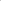 Carol Mauro will be attending the 2017 UAW-LUCA conference in Onaway Michigan at the Walter and May Reuther UAW education center October 29 through Novembev 4, 2017.Our Brothers and Sisters from BMDA are in negotiations. William E Louis, Ken Rowland and Ed Nevins visited Bath Maine a few weeks back to share thoughts and provide any help we could to the negotiating team.The 2017 Region 9A Leadership Conference was held Sunday, August 27 thru Thursday, August 31, 2017.President William E. Louisr Ken Rowland, Martha Fletcher, Wayne Burgess, Ed Nevins, Doug Witt and Retiree Committee members Dan Hall, Don DeGidio and Ron Arner attended. The conference began with a Union action at Plymouth, Ma. on Sunday aftemoon, in support of our Sisters and Brothers in Local 2320, Society of Allied Museum Professionals, who are pursuing their first contract. The employer is not offering a fair wage and benefit package, and we are sure they heard the voices of the Region 9A members at the rally loud and clear. There was newspaper coverage and petitions were signed by locals and tourists alike in support of the SAMP We wish them luck in their pursuit of ELiving Wages for Living HistorV'. On Monday, the conference began in earnest with a plenary session for all attendees. The theme of this year's conference was "Runaway Inequality", and we were given a great presentation by Les Leopold, author of the book of the same title. Les took us through a timeline with graphs showing the decline of wages in the US. relative to productivity, which began in the late 197(Ys and coincided with a weakening of banking regulations, on Wall Street in particular. Those declines came as business leaders worked to implement Financialization, a system which in which profits is the only goal and workers are considered as overhead. There is a call to action for a populist movement to return the gains experienced by corporations to the workers who helped make the businesses profitable. Members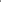 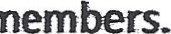 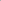 MDA-UAWLoca1571General Membership September 15, 2017who would like to get involved should contact the Union office. Another theme at the conference was how to help our UAW Brothers and Sisters in Puerto Rico. The economy of the island is in dire straits, and the government has chosen to impose caps on wages and reductions of retirement benefits and other cuts aimed mostly at Union workers. They have largely ignored corruption issues and debt servicing as the root causes of the huge deficit. We stand in solidarity with the union and non-union workers who had no part in bringing about the economic crisis but are bearing the brunt of the burdem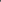 NEW BUSINESS: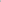 President William E Louis talked about the phone issues in New London. We feet that "ALL" employees in Design as well as Engineering should have their own phones. Our designers are just as important to this company and the work we do "requires" a phone to do our job. We take pride in doing our job and need something as simple as a phone to communicate with the engineers, operations, planning, ECM, supervisors, material, other design groups etc.... If we are going to be successful in doing our job and working with others, we need our own phone. It would also only make sense that when you are relocated, which happens more often today than ever, your phone goes with you and we have NO disruption in doing our job.We had calls on the parking garage in NL. A few weeks back, security sat in the garage and videoed folks running stop signs. This came about due to complaints from folks almost getting hit in the garage walking into work. It is a safety concem which all of us look out for. This was not directed at any 1 group and we just want to pass along that 13 MDA, 10 Salary and 1 Vendor lost their parking rights for 30 days.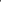 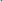 William E Louis, Ken Rowland, Robert Faraci, Joe Husereau and Mark Ciliano will be attending the 12th Biennial Constitutional Convention ofthe Connecticut AFL-CIO at Foxwoods October 4 through October 6, 2017.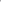 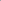 Ken Rowland, Joe Husereau and Aaron Pearson will be attending the Rhode Island AFL-CIOConstitutional Convention at the Rt convention center in Providence Rt. On September 22, 2017.First Vice President Ken Rowland read the By-Law change proposal to Article V) to have the 3 Membersat-Large be included in the structure ofthe Local Union Executive Board. There was discussion, vote, motion passed (Pam Gonski) seconded (Wayne Burgess) and passed to have the 3 Members-at-Large have vote and voice at all E-Board meetings.Trustee Member Eric Straub reported that there were no discrepancies found with the Biennial Audit,FOR THE GOOD OF THE UNION:The Unions at Electric Boat joined together to do a gate collection for Hurricane Harvey. The unions proudly collected $4433.00 and we would like to thank all those who helped out with this coljectiom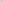 United Way Board Meeting on September 8, 2017 we approved $25,000 to be donated the "United WayWorld Wide". This is surplus money that they had and want to give to help those in need in Texas and Florida. 	of that money wifJ go to those who need it. This does not change the contributions from employees here in SECT, all our donations still stay right here in South Eastem CT to help those programs and services in need. We would like to thank all who give to the United Way and invited those to join if they don't give today. Your donations have such a great impact on our communities and help make it a better place to live for many families in need. Thank you.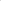 MDA-UAW Local 571General Membership September 15, 2017We spoke on the .mandatory Over Time that has been implemented in D431, Chem Lab Department. For months, we have had salary and MTC doing our work due to the lack of members being available for weekend work. As we know, D431 is a 24/7 job responsibility and if we can't do our job, then the shipyard can't do there's. We sat with all members and discussed this change and since implemented, we have not had our work done by anyone other than MDA We want to thank all of those in the department for working with us to protect our work and maintain a safe environment for our shipyard workers.Bruce Wood, a T/A Weight Estimator in New London received his TV which he won in a raffle, provided by the MDA. Bruce entered the raffle at the Health Fair by participating in "It all counts" and getting his numbers checked. Congratulations Bruce and thank you to all who participated in the health fair.William E Louis met with Terry Fedors and Tom Purcelt to discuss Design Techs. As we talked about in negotiations, this is not intended to go away and the company plans on continuing to make them as needed. They are making 5 new design techs, 1 in Pipe, Elect and T/A Electronics and 2 in Structural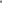 Bill Louis proudly presented the Julie Kushner "Woman Who Inspires" Award to Retiree Judi Page. This award is presented to a UAW Region 9A woman for her contribution and inspiration within her Union. During Judi's 42 years with our local she strived to make a difference by committing herself to her job and union. She especially wanted to make a better work environment for women to stop sexual harassment and equality in advancements. Her career within our Local 571 included being a Councillor, Member-at-Large, Delegate to the Constitutional Convention, attended Black Lake Education Center 3 times for the Women's Committee, participated in the MLK Marches in Detroit and Washington and supported 2 strikes. Judi was very surprised and honored to receive this Award.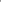 Financial Secretary William May provided a list of the new member applications: Donald Michaud D452,Andrew Majewski* D452, Maria Provatas D452, Wendy Curtis D459, Alissa Cafferky D403, TyroneGeorge D452, Eva Acosta D481, David Lessard D453, Tiffany Antaya D403, Kyanah Paige D446, AngeloLuzzi D447, Robert Stoodley D496, Dannika Smith D496, Ed Wierzbicki D496D Kyle Dupre D453, MelissaBartlett D447, James McNally D456, Emily Lugo D404, Lauren Molnar D455, Christopher Ferrand D472,Noah Greenleaf* D456, Lucus Bell D459, Brittaney Doran D403, Lisa Consolini D403, Eric Binder D459, Marici Duval! D403, Andrew Hudson D456, Amy White D459, Tiffany Schoder D452, Meredith HercherD403, Ryan Davis D604, Hernan Ramirez D341, Alden White D459, James Lauer D452, Edwin Mateo D456, Christina Bazinet D456, Gabriel Hilt D456, Stephenie Lowe D436, Jacob Lapoint D453,De'Anna Alexander D452, Nathan Alen D452.*ReinstatementRespectfully Submitted,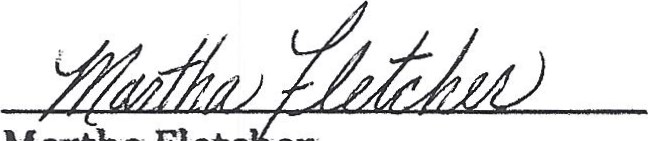 Martha Fletc erRecording SecretaryMDA-UAW Local 571Visit our WEBSITE on me GDEBIntranet Homepage or at tggLQn9guguznZloca15-Z1Please "like us" on our Facebooksite: AMDA UAWLocal 571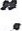 Also, checkfor updates ofnews, pictures ofevents, etc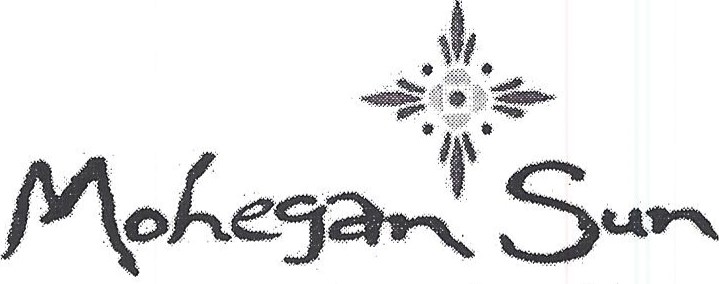 conventions that shineGroup Call-ln Reservation Procedure forMDA-UAW Local 571 Holiday PartyTo make a room reservation, please contact Mohegan Sun's, toll free group reservation line on 1-866-708-1340.Please have the following information available:Name of Group: MDA-UAW Local 571	Posted As: 	MDA-UAW Local 571 Holiday PartyGroup Code: MDA17APasskey link: https://aws.passkev.com/qo/MDA17AArrival / Departure Dates: December 9-10, 2017Credit Card Information:The group rate for MDA-UAW Local 571 is $239/$249, and is available December 9, 2017 to December 10, 2017.The group rate is available until November 28, 2017. Thereafter, reservations are accepted on a space and rate availability. Please note: Available inventory may sell out prior to cut off date.Once your reservation has been completed you will be given a confirmation code. Please retain your confirmation code for future use. If a reservation needs to be changed or cancelled, please advise the Reservations Agent of your confirmation code.CONFIRMATION CODE: 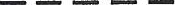 Please inform our Customer Service Representative if you would like a confirmation letter.All rooms are subject to applicable taxes, currently 15%, and a $9.00 facility fee.Hotel's check in time is 4:00 p.m. (Sunday 5:00 p.m.); checkout time is 11:00 a.m. All guests arriving before 4:00 p.m. will be accommodated as rooms become available.  Cancellations are group specific, please confirm with the reservation agent.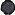 "Thank You for Choosing Mohegan Sun" www.mohegansun.comGCSI R 10/4/05